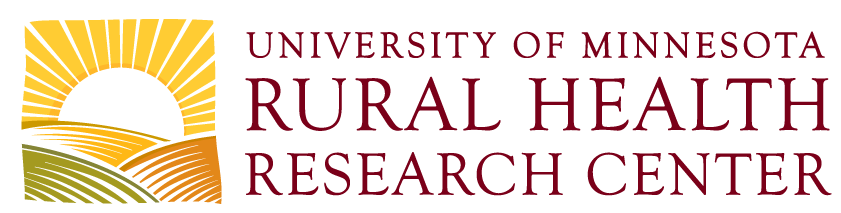 CAH Swing-bed Quality Measure Specifications for Field Test April 1, 2018 – March 31, 2019January 25, 2018Michelle Casey, MS, Ira Moscovice PhD, Henry Stabler MPHUniversity of Minnesota Rural Health Research Center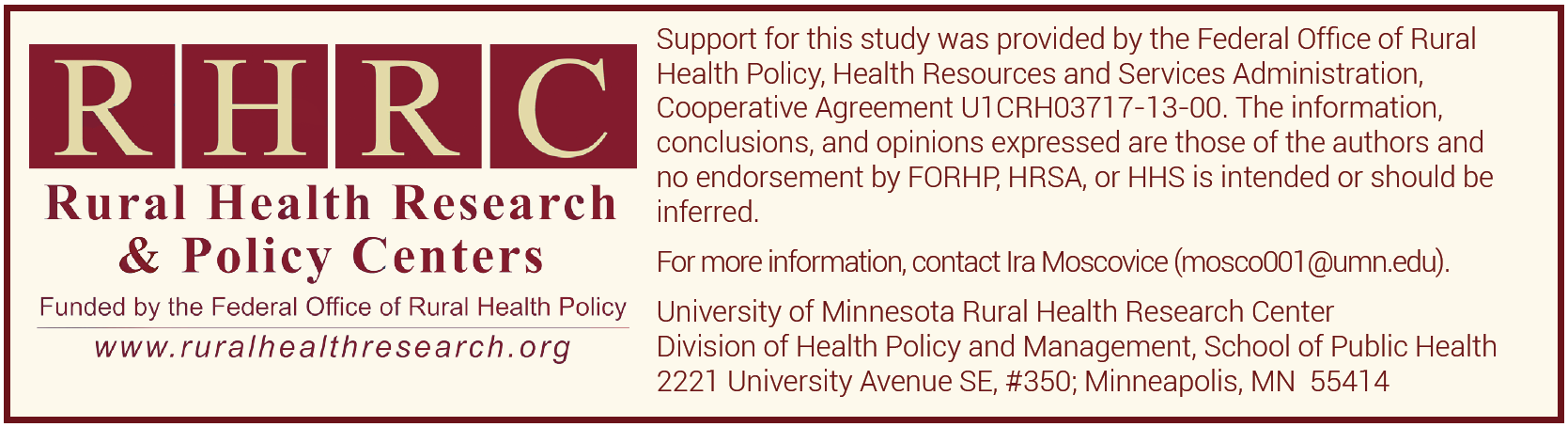 Introduction:This document provides specifications for measures that can be used to assess the quality of care provided to CAH swing-bed patients. The measures are based on the results of a study that included review of a comprehensive list of quality measures currently being used in post-acute care settings; an email survey of State Office of Rural Health and Flex Program staff; a series of key informant interviews with CAH networks, CAHs, and consultant groups; and an online survey of CAH quality experts. A field test to be conducted in collaboration with Stroudwater Associates and Mary Guyot Consulting will involve voluntary quarterly reporting of the measures by CAHs in multiple states from April 1, 2018 through March 31, 2019, analysis of the data, and evaluation of the CAHs’ experiences to assess the feasibility of implementing the measures among CAHs nationally.Initial Information Items:CAH IdentifierPatient date of birthSwing-Bed Admission DateSwing-Bed Discharge DatePatient residence prior to the inpatient admission that preceded swing bed stay: private home/apartment, board/care, assisted living, group home facility, and nursing home/SNFExpected primary payer source for swing-bed stay: Medicare, Medicaid, commercial insurance, private pay, otherMeasure #1. Discharge disposition: number and percent of CAH swing-bed patients who are: 1) discharged to home; 2) transferred to a nursing home/long term care facility; and 3) transferred to a higher level of care (e.g., acute care at the CAH or another hospital). This measure has 3 sub-measures that address discharges of CAH swing-bed patients: 1) to home (defined as a private home/apartment, board/care, assisted living, or group home facility; this may include home health services and/or outpatient therapy); 2) transferred to a nursing home/long term care facility; and 3) transferred to a higher level of care (e.g., acute care at the CAH or another hospital). Data Source: CAH swing-bed admission and discharge recordsDenominators:1-3. Total number of discharged swing-bed patients minus exclusions below.Patient Exclusions:Patients who died, left the swing-bed program against medical advice, or were discharged to hospice care are excluded from the measure.Numerators:Number of swing-bed patients who are discharged to home (defined as a private home/apartment, board/care, assisted living, or group home facility; this may include home health services and/or outpatient therapy).Number of swing-bed patients who are transferred to a nursing home/long term care facility;Number of swing-bed patients who are transferred to a higher level of care (e.g., acute care at the CAH or another hospital)Measure #2. Return to the CAH: number and percent of discharged CAH swing-bed patients who return to the CAH for: 1) an inpatient admission, 2) an Emergency Department (ED) visit, 3) an observation stay or 4) another swing-bed stay within 30 days of swing-bed discharge.This measure has 4 sub-measures that address discharged CAH swing-bed patients who return to the CAH for: 1) an inpatient admission, 2) an Emergency Department (ED) visit, 3) an observation stay or 4) another swing-bed stay within 30 days of swing-bed discharge.Data Sources: CAH swing-bed admission and discharge records, ED/outpatient and inpatient admission records. Denominators:1-4. Total number of discharged swing-bed patients, minus exclusions below.Patient Exclusions:Patients who died, left the swing-bed program against medical advice, or were discharged to hospice care are excluded from the measure.Numerators:Number of discharged swing-bed patients who return to the CAH for an inpatient admission within 30 days of swing-bed dischargeNumber of swing-bed patients who return to the CAH for an ED visit within 30 days of swing-bed dischargeNumber of swing-bed patients who return to the CAH for an observation stay within 30 days of swing-bed dischargeNumber of swing-bed patients who return to the CAH for another swing-bed stay within 30 days of swing-bed dischargeMeasure #3. Risk-adjusted mean change in self-care score between admission and discharge for CAH swing-bed patientsThis measure estimates the risk-adjusted change in self-care score between admission and discharge among swing-bed Medicare Part A patients, except those that meet the exclusion criteria. It is based on the SNF application of the IRF Functional Outcome Measure: Change in Self-Care Score for Medical Rehabilitation Patients (NQF #2633); SNFs and rural PPS swing-beds will begin collecting data for this measure October 1, 2018. Data SourcesCAHs will need to collect the data elements needed to calculate and risk-adjust this measure. DenominatorThe denominator is the number of swing-bed Medicare Part A stays, except those that meet the exclusion criteria. Denominator ExclusionsThe exclusions for the SNF application of the IRF Functional Outcome Measure: Change in Self-Care Score for Medical Rehabilitation Patients apply to this measure:Residents with incomplete stays, including residents who are unexpectedly discharged to a short-stay acute hospital/CAH, inpatient psychiatric facility, or long-term care hospital; residents who die or leave against medical advice; and residents with a length of stay of less than 3 days.Residents who are independent with all self-care activities at the time of admission.Residents with the following medical conditions: coma/persistent vegetative state; complete tetraplegia; locked-in syndrome; severe anoxic brain damage, cerebral edema, or compression of brain.Residents younger than 21 years.Residents discharged to hospice. Residents who are not Medicare Part A beneficiaries.Residents who do not receive physical or occupational therapy services. Self-Care Measure ItemsSelf-care Items A-G below are coded using this rating scale:06.	Independent – Resident completes the activity by himself/herself with no assistance from a helper.05.	Setup or clean-up assistance – Helper sets up or cleans up; resident completes activity. Helper assists only prior to or following the activity.04.	Supervision or touching assistance – Helper provides verbal cues and/or touching/ steadying and/or contact guard assistance as resident completes activity. Assistance may be provided throughout the activity or intermittently.03.	Partial/moderate assistance – Helper does LESS THAN HALF the effort. Helper lifts, holds, or supports resident’s trunk or limbs, but provides less than half the effort.02.	Substantial/maximal assistance – Helper does MORE THAN HALF the effort. Helper lifts or holds resident’s trunk or limbs and provides more than half the effort.01.	Dependent – Helper does ALL of the effort. Resident does none of the effort to complete the task. Or, the assistance of 2 or more helpers is required for the resident to complete the activity.If the activity was not attempted, code the reason:07.	Patient refused09.	Not applicable – Not attempted and the resident did not perform this activity prior to the current illness, exacerbation, or injury.10.	Not attempted due to environmental limitations (e.g., lack of equipment, weather constraints)88.	Not attempted due to medical condition or safety concernsThe following self-care activities are assessed at the time of admission and at discharge:Eating: The ability to use suitable utensils to bring food and/or liquid to the mouth and swallow food and/or liquid once the meal is placed before the resident.Oral hygiene: The ability to use suitable items to clean teeth. Dentures (if applicable): The ability to insert and remove dentures into and from the mouth, and manage denture soaking and rinsing with use of equipment.Toilet hygiene: The ability to maintain perineal hygiene, adjust clothes before and after voiding or having a bowel movement. If managing an ostomy, include wiping the opening but not managing equipment.Shower/bathe self: The ability to bathe self, including washing, rinsing, and drying self (excludes washing of back and hair). Does not include transferring in/out of tub/shower.Upper body dressing: The ability to dress and undress above the waist; including fasteners, if applicable.Lower body dressing: The ability to dress and undress below the waist, including fasteners; does not include footwear.Putting on/taking off footwear: The ability to put on and take off socks and shoes or other footwear that is appropriate for safe mobility; including fasteners, if applicable.Risk Adjustment Elements:See risk adjustment elements for Measures #3 and #4 at end of this document.Measure # 4. Risk-adjusted mean change in mobility score between admission and discharge for CAH swing-bed patientsThis measure estimates the risk-adjusted change in self-care score between admission and discharge among swing-bed Medicare Part A patients, except those that meet the exclusion criteria. It is based on the SNF application of the IRF Functional Outcome Measure: Change in Mobility Score for Medical Rehabilitation Patients (NQF #2634). Data Sources: CAHs will need to collect the data elements needed to calculate and risk-adjust this measure. DenominatorThe denominator is the number of swing-bed Medicare Part A stays, except those that meet the exclusion criteria.Denominator ExclusionsThe exclusions for the SNF application of the IRF Functional Outcome Measure: Change in Mobility Score for Medical Rehabilitation Patients apply to this measure:Residents with incomplete stays, include residents who are unexpectedly discharged to an acute care setting (short-stay acute hospital/CAH, inpatient psychiatric facility, or long-term care hospital); residents who die or leave against medical; and residents with a length of stay of less than 3 days Residents who are independent with all mobility activities at the time of admission.Residents with the following medical conditions: coma/persistent vegetative state; complete tetraplegia; locked-in syndrome; severe anoxic brain damage, cerebral edema, or compression of brain.Residents younger than 21 years.Residents discharged to hospice. Residents who are not Medicare Part A beneficiaries.Residents who do not receive physical or occupational therapy services.NumeratorThis measure estimates the risk-adjusted change in mobility score between admission and discharge among SNF Medicare Part A residents, except those that meet the exclusion criteria. The change in mobility score is calculated as the difference between the discharge mobility score and the admission mobility score.Mobility Measure ItemsMobility Items A-O below are coded using this rating scale:06.	Independent – Resident completes the activity by himself/herself with no assistance from a helper.05.	Setup or clean-up assistance – Helper sets up or cleans up; resident completes activity. Helper assists only prior to or following the activity.04.	Supervision or touching assistance – Helper provides verbal cues and/or touching/ steadying and/or contact guard assistance as resident completes activity. Assistance may be provided throughout the activity or intermittently.03.	Partial/moderate assistance – Helper does LESS THAN HALF the effort. Helper lifts, holds, or supports resident’s trunk or limbs, but provides less than half the effort.02.	Substantial/maximal assistance – Helper does MORE THAN HALF the effort. Helper lifts or holds resident’s trunk or limbs and provides more than half the effort.01. 	Dependent – Helper does ALL of the effort. Resident does none of the effort to complete the task. Or, the assistance of 2 or more helpers is required for the resident to complete the activity.If the activity was not attempted, code the reason:07.     Patient refusedNot applicable – Not attempted and the resident did not perform this activity prior to the current illness, exacerbation, or injury.Not attempted due to environmental limitations (e.g., lack of equipment, weather constraints)88.    Not attempted due to medical condition or safety concerns  The following mobility items are assessed at the time of admission and discharge:Roll left and right: The ability to roll from lying on back to left and right side, and roll back to back on the bed.Sit to lying: The ability to move from sitting on side of bed to lying flat on the bed.Lying to sitting on side of bed: The ability to move from lying on the back to sitting on the side of the bed with feet flat on the floor, no back support.Sit to stand: The ability to come to a standing position from a position of sitting in a chair, wheelchair or on the side of the bed.Chair/bed-to-chair transfer: The ability to transfer to and from a chair (or wheelchair).Toilet transfer: The ability to get on and off a toilet or commode.Car transfer: The ability to transfer in and out of a car or van on the passenger side. Does not include the ability to open/close door or fasten seat belt.Walk 10 feet: Once standing, the ability to walk at least 10 feet (3 meters) in room, corridor, or similar space.Walk 50 feet with two turns: Once standing, the ability to walk 50 feet and make two turns.Walk 150 feet: Once standing, the ability to walk at least150 feet (45 meters) in corridor or similar space.Walking 10 feet on uneven surfaces: The ability to walk 10 feet on uneven or sloping surfaces (indoor or outdoor), such as turf or gravel.1 step (curb): The ability to step over a curb and/or up and down one step4 steps: The ability to go up and down four steps with or without a rail.12 steps: The ability to go up and down 12 steps with or without a rail.Picking up object: The ability to bend/stoop from a standing position to pick up a small object, such as a spoon, from the floor.Risk Adjustment Elements:See risk adjustment elements for Measures #3 and #4 at end of this document.Risk Adjustment Elements Needed For Measures #3 And #4The risk adjustment elements below are necessary to risk-adjust Measures #3 and #4. The CAH Swing-Bed Field Test team will calculate CAH-level risk-adjusted self-care and mobility scores after national data are available to calculate expected scores and differences between observed and expected scores.Risk Adjustment ElementsAge group at admission (select one)Younger than 54 years55 to 64 years65 to 74 years 75 to 84 years85 to 90 years> 90 years of age and olderPrimary medical condition category (Indicate the patient’s primary medical condition that describes the primary reason for admission – select one)Stroke Non-traumatic brain dysfunction and traumatic brain dysfunction Non-traumatic spinal cord dysfunction Traumatic spinal cord dysfunction Progressive neurological conditions Other neurological conditions Amputation Hip and knee replacement Fractures and other multiple trauma Other orthopedic conditionsDebility and cardiorespiratory conditions Medically complex conditions Other medical condition – (If checked, please enter ICD code________________)Prior Surgery: Major surgery during the 100 days prior to swing-bed admission (select one)Yes NoUnknownItems 5-8: code patient’s usual ability with everyday activities prior to current illness, exacerbation, or injury, using this rating scale:1. Independent –patient completes the activity by himself/herself, with or without an assistive device, with no assistance from a helper.2. Some help – patient needed partial assistance from another person to complete activities3. Dependent – a helper completed the activities for the patientPrior Functioning: Self-care (need for assistance with bathing, dressing, using the toilet, or eating) (select one)Independent Some help Dependent UnknownNot applicablePrior Functioning: Mobility/Indoor ambulation (need for assistance with walking from room to room with or without device such as cane, crutch or walker) (select one)IndependentSome help DependentUnknownNot applicable Prior Functioning: Stairs (need for assistance with internal or external stairs with or without a device such as a cane, crutch or walker) (select one)Independent Some help IndependentUnknownNot applicablePrior Functioning: Functional Cognition (need for assistance with planning regular tasks, such as shopping or remembering to take medication) (select one)Independent Some help DependentUnknownNot applicableItem 9: code patient’s use of devices prior to the current illness, exacerbation, or injury.Prior Device Use (check all that apply)Walker  Manual wheelchairMotorized wheelchair and/or scooterMechanical lift Orthotics/prosthetics None of the abovePatient had one or more unhealed pressure ulcers/injuries at swing-bed admissionNo (Skip to 12)Yes (Answer 11)If yes to 10, did patient have: (check all that apply) One or more Stage 1 pressure ulcers/injuriesOne or more Stage 2 pressure ulcers/injuriesOne or more Stage 3 pressure ulcers/injuriesOne or more Stage 4 pressure ulcers/injuriesOne or more unstageable pressure ulcers/injuries due to non-removable dressing, slough and/or eschar, or deep tissue injury Cognitive Abilities: Was the Brief Interview for Mental Status (BIMS) conducted?Yes – what was the patient’s BIMS Summary Score? _ _ (values should be 00 to 15)No – which of the following 4 items is the patient normally able to recall? (check all that apply)Current seasonLocation of own roomStaff names and facesThat he or she is in a hospital swing-bedNone of the above were recalledCommunication Impairment: Ability to express ideas and wants, consider both verbal and non-verbal expressionUnderstoodUsually understood – difficulty communicating some words or thoughts but is able if prompted or given timeSometimes understood – ability is limited to making concrete requestsRarely/never understoodNot assessed/no informationCommunication Impairment: Understanding verbal content (select one)UnderstandsUsually understands – misses some part/intent of message but comprehends most conversationSometimes understands – responds adequately to simple, direct communication onlyRarely/never understandsNot assessed/no informationHistory of Falls: did the patient have a fall anytime in the 6 months prior to admission? (select one)Yes NoUnable to determineUrinary Continence (select one)Continent Occasionally incontinentFrequently incontinentAlways incontinent Catheter, ostomy, or no urine outputNot assessed/no information Bowel Continence (select one)Continent Occasionally incontinentFrequently incontinentAlways incontinent Had ostomyDid not have a bowel movement for entire stayNot assessed/no information Tube feeding or total parenteral nutrition (select one)Yes No Comorbidities (check all that apply)Major Infections: Septicemia, Sepsis, Systemic Inflammatory Response Syndrome/Shock; and Other Infectious DiseasesMetastatic Cancer and Acute LeukemiaDiabetes: Diabetes with Chronic Complications; Diabetes without Complication; Type I Diabetes MellitusOther Significant Endocrine and Metabolic DisordersDelirium and EncephalopathyDementia: Dementia With Complications; Dementia Without ComplicationsTetraplegia (excluding complete tetraplegia) and paraplegiaMultiple SclerosisParkinson´s and Huntington´s DiseasesAngina PectorisCoronary Atherosclerosis/Other Chronic Ischemic Heart DiseaseHemiplegia, Other Late Effects of Cerebrovascular Accident: Hemiplegia/Hemiparesis; Late Effects of Cerebrovascular Disease, Except ParalysisDialysis Status and Chronic Kidney Disease - Stage 5Urinary Obstruction and RetentionAmputations: Traumatic Amputations and Complications; Amputation Status, Lower Limb/Amputation Complications; Amputation Status, Upper Limb